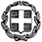 ΕΛΛΗΝΙΚΗ ΔΗΜΟΚΡΑΤΙΑΥΠΟΥΡΓΕΙΟ  ΠΑΙΔΕΙΑΣ ΚΑΙ ΘΡΗΣΚΕΥΜΑΤΩΝ                                                           Θεσσαλονίκη:  4-10-2012ΠΟΛΙΤΙΣΜΟΥ ΚΑΙ ΑΘΛΗΤΙΣΜΟΥ                                                                                 Αρ. Πρωτοκόλλου:    913                  ΠΕΡΙΦΕΡΕΙΑΚΗ Δ/ΝΣΗ Α/ΘΜΙΑΣ & Β/ΘΜΙΑΣ ΕΚΠ/ΣΗΣ                                              ΚΕΝΤΡΙΚΗΣ ΜΑΚΕΔΟΝΙΑΣΓΡΑΦΕΙΟ ΣΧΟΛΙΚΩΝ ΣΥΜΒΟΥΛΩΝ
ΔΕΥΤΕΡΟΒΑΘΜΙΑΣ ΕΚΠΑΙΔΕΥΣΗΣ
ΘΕΣΣΑΛΟΝΙΚΗΣ-----                                                                                                        ΠΡΟΣ                                                                    Τους εκπ. κλ. ΠΕ02 (διά των κ. Διευθυντών/κ.Διευθυντριώντων ΓΕΛ   της περιοχής ευθύνης μου)ΚΟΙΝ: κ. Διευθυντή Δ.Ε Δυτικής Θεσσαλονίκης Θέμα: «Επιμορφωτικό σεμινάριο για τη διδασκαλία της ΝΕΓ, της Λογοτεχνίας και των Αρχαίων Ελληνικών στο πλαίσιο των νέων ΠΣ της Α΄ Λυκείου» (σχετ: Έγκριση Περιφερειακής Διεύθυνσης Πρωτοβάθμιας και Δευτεροβάθμιας Εκπαίδευσης Κεντρικής Μακεδονίας με αρ. πρωτοκόλλου 19465/01-10-2012)Καλούνται οι εκπαιδευτικοί κλ. ΠΕ02 σε επιμορφωτικό σεμινάριο με θέμα:  «Η διδασκαλία του μαθήματος της Νέας Ελληνικής Γλώσσας, της Λογοτεχνίας και των Αρχαίων Ελληνικών στο πλαίσιο των νέων ΠΣ της Α΄ Λυκείου». Το σεμινάριο θα  πραγματοποιηθεί την Τετάρτη 10 /10/2012 (12.00 – 14.00 μ.μ) στο 4ο ΓΕΛ Σταυρούπολης και αφορά τους φιλολόγους οι οποίοι διδάσκουν τα παραπάνω μαθήματα για πρώτη φορά.  Παρακαλώ να ενημερωθούν ενυπόγραφα οι εκπαιδευτικοί του σχολείου σας. 							Η σχολική σύμβουλος ΠΕ02                                                                          		Δρ. Ελευθερία Ζάγκα 		 